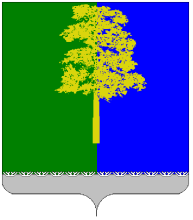 ХАНТЫ-МАНСИЙСКИЙ АВТОНОМНЫЙ ОКРУГ – ЮГРАДУМА КОНДИНСКОГО РАЙОНАРЕШЕНИЕО рассмотрении отчета об исполнении бюджета муниципального образования Кондинский район за 1 квартал 2022 годаРассмотрев отчет об исполнении бюджета муниципального образования Кондинский район за 1 квартал 2022 года, утвержденный постановлением администрации Кондинского района от 27 апреля 2022 года № 844 «Об утверждении отчета об исполнении бюджета муниципального образования Кондинский район за 1 квартал 2022 года», руководствуясь подпунктом 4.5.7 Положения о бюджетном  процессе в муниципальном образовании Кондинский район, утвержденного решением Думы Кондинского района от 15 сентября        2011 года № 133, Дума Кондинского района решила:1. Принять к сведению отчет об исполнении бюджета муниципального образования Кондинский район за 1 квартал 2022 года.2. Решение обнародовать в соответствии с решением Думы Кондинского района от 27 февраля 2017 года № 215 «Об утверждении Порядка опубликования (обнародования) муниципальных правовых актов и другой официальной информации органов местного самоуправления муниципального образования Кондинский район» и разместить на официальном сайте органов местного самоуправления муниципального образования Кондинский район.3. Контроль за выполнением настоящего решения возложить на председателя Думы Кондинского района Р.В. Бринстера и главу Кондинского района А.А. Мухина в соответствии с их компетенцией.Председатель Думы Кондинского района                                                  Р.В.Бринстерпгт. Междуреченский31 мая 2022 года№ 907